BioResource International, Inc. Hosts Fourth Annual Partner Appreciation Event Research Triangle Park, N.C. – October 19, 2018 – BioResource International, Inc. hosted close partners and supporters from the Triangle area at Lonnie Poole Club House on Friday evening. Friends of the company, researchers from several departments at North Carolina State University, and BRI team members met to celebrate another year of BRI’s diligent work and upcoming product launches. BRI CEO Giles Shih remarked that the dinner was “about acknowledging the partners who have helped BRI along the way.” With the help of reliable partners, BRI has been able to expand resources, projects, community involvement, and relationships. BioResource International, Inc. Celebrates Expansion of Apex Manufacturing FacilityResearch Triangle Park, N.C. – October 24, 2018 – At the beginning of 2018, BRI established a “Big Rock Goal” to expand its manufacturing facility located in Apex, N.C. to accommodate a new production line. That goal has been met with a 1,500 square foot expansion of the site that now houses a fully operational and state-of-the-art production line. BRI hosted a Big Rock Celebration at the site on October 24th with special attendees from the Town of Apex and the Entrepreneurs’ Organization (EO) of Raleigh-Durham. BRI strives to serve their customers with the utmost quality and to soon provide even more selections of animal feed additives. 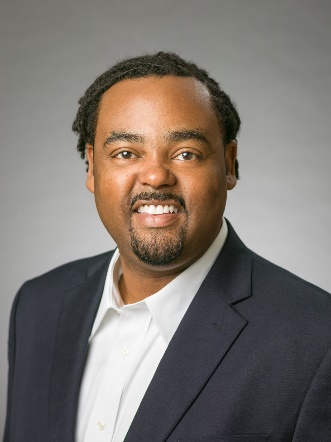 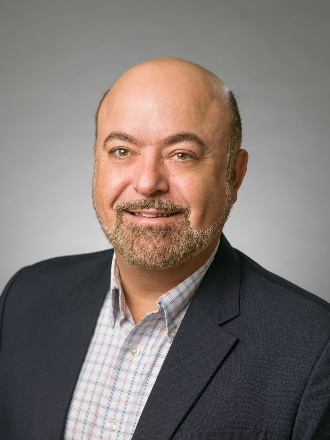 BioResource International, Inc. Featured in FeedInfo Interview Discussing Upcoming Launch of Novel Blend of Xylanase and Multi-Strain DFMsResearch Triangle Park, N.C. – October 25, 2018 – BioResource International, Inc. (BRI), a global biotechnology company specializing in the research, development, and manufacture of high-perfomance enzyme feed additives for optimizing animal nutrition and gut health, will be featured in an exclusive interview on October 25 with FeedInfo News Service. Dr. Nasser Odetallah, Vice President of Sales, and Dr. James Tyus, Technical Services Manager, of BRI spoke with FeedInfo News Service to discuss the launch of the new product EnzaPro™. EnzaPro™ is a xylanase enzyme product combining multi-strain direct fed microbial strains (DFMs). The product is a uniquely formulated alternative to antibiotic growth promoter (AGP) additives that also displays probiotic effects. Find the full article here: To learn more about BRI and their products visit https://briworldwide.com/. 